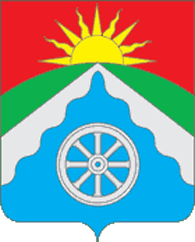 РОССИЙСКАЯ ФЕДЕРАЦИЯОРЛОВСКАЯ ОБЛАСТЬ АДМИНИСТРАЦИЯ ВЕРХОВСКОГО РАЙОНАПОСТАНОВЛЕНИЕ      14 марта 2022 г.                                                                        № 124а        п. ВерховьеО районном смотре-конкурсе на лучшее состояние условий и охраны труда в организациях Верховского районаВ соответствии с постановлением Правительства Орловской области  от 26.11.2021 № 719 «О смотре-конкурсе на лучшее состояние условий и охраны труда в Орловской области» и в целях совершенствования и активизации деятельности профсоюзов, работодателей, организаций всех форм собственности по созданию здоровых и безопасных условий труда на каждом рабочем месте, п о с т а н о в л я е т:1. Районной межведомственной комиссии по охране труда (Моргунова Л.М.)   организовать проведение ежегодного районного смотра-конкурса на лучшее состояние условий и охраны труда в организациях Верховского района (далее смотр-конкурс).2. Утвердить Положение о районном смотре-конкурсе на лучшее состояние условий и охраны труда в организациях Верховского района, согласно приложению. 3. Рекомендовать руководителям организаций независимо от организационно-правовых форм и форм собственности принять участие в смотре-конкурсе.4. Признать утратившим силу постановление администрации Верховского района от 26.10.2012 № 450 «О районном смотре-конкурсе на лучшее состояние условий и охраны труда в организациях всех форм собственности Верховского района».          5. Опубликовать (обнародовать), разместить данное постановление на официальном сайте администрации Верховского района в сети Интернет.  6. Контроль за исполнением настоящего постановления возложить на заместителя главы администрации, начальника финансового отдела Моргунову Л.М.Глава Верховского района                                                   В.А.Гладских							      Приложениек постановлениюадминистрации Верховского района                 от 14 марта 2022 №124а Положение                     о районном смотре-конкурсе на лучшее состояние условий и охраны труда в организациях Верховского района1. Общие положения1.1. Районный смотр-конкурс на лучшее состояние условий и охраны труда в организациях Верховского района (далее – смотр-конкурс) проводится в целях привлечения работодателей, профсоюзов и их объединений, иных уполномоченных работниками представительных органов к работе по созданию здоровых и безопасных условий труда на каждом рабочем месте.1.2. Смотр-конкурс проводится по отраслям экономики в номинации «Лучшая организация Верховского района в сфере охраны труда».2. Основные задачи проведения смотра-конкурса2.1. Улучшение условий и охраны труда работников организаций Верховского района в процессе трудовой деятельности.2.2. Активизация профилактической работы по предупреждению производственного травматизма и профессиональных заболеваний в организациях.2.3. Изучение и распространение передового опыта работы по охране труда.3. Организация и порядок проведения смотра-конкурса3.1. Смотр-конкурс проводится ежегодно.3.2. Участниками смотра-конкурса могут быть организации независимо от их организационно-правовых форм и форм собственности, осуществляющие свою деятельность на территории муниципального образования «Верховский район».3.3. Организацию работы по проведению смотра-конкурса, обобщению, оценке показателей состояния условий и охраны труда в организациях Верховского района осуществляет Межведомственная комиссия по охране труда Верховского района3.4. Комиссия:1) осуществляет прием документов для участия в смотре-конкурсе, проверку полноты и достоверности данных в них;2) консультирует организации по вопросам участия в смотре-конкурсе;3) извещает претендентов на участие в смотре-конкурсе о недопущении их к участию в нем с указанием оснований;4) подводит итоги смотра-конкурса на очередном заседании;5) обеспечивает размещение информации о результатах смотра-конкурса в средствах массовой информации и на сайте администрации Верховского района в сети Интернет.3.5. Для участия в смотре-конкурсе руководитель организации 
до 1 мая следующего за отчетным годом направляет в районную межведомственную комиссию по охране труда следующие материалы:1) заявку на участие в смотре-конкурсе (приложение №1 к настоящему Положению);2) показатели для проведения смотра-конкурса на лучшее состояние условий и охраны труда (приложение №2 к настоящему Положению).3.6. Организации, допустившие в отчетном году несчастные случаи 
на производстве со смертельным или тяжелым исходом, а также групповой несчастный случай (за исключением несчастных случаев на производстве 
в результате дорожно-транспортных происшествий и противоправных действий других лиц, произошедших не по вине работодателя) не допускаются к участию в смотре-конкурсе.Претенденты не допускаются к участию в смотре-конкурсе также 
в случае, если представленные документы не соответствуют требованиям настоящего Положения (недостоверные данные, представлен неполный пакет документов, нарушены сроки подачи документов). Уведомление об отказе в приеме документов для участия в смотре-конкурсе с указанием причин отказа направляется комиссией претендентам не позднее 15 мая следующего 
за отчетным года.4. Подведение итогов, поощрение победителей смотра-конкурса4.1. Комиссией в срок до 1 июня следующего за отчетным годом 
на основе сравнительного анализа по балльной системе рассматриваются 
и обобщаются представленные на смотр-конкурс оценочные показатели состояния условий и охраны труда (приложение №3 
к настоящему Положению).4.2. Подведение итогов смотра-конкурса осуществляется на заседании районной межведомственной комиссии по охране труда до 20 июня следующего за отчетным года. Победителями (по отраслям экономики) признаются  организации, набравшие наибольшее количество баллов. 4.3. По итогам смотра-конкурса организации признанные победителями, награждаются Почетными грамотами главы Верховского района;4.4. Награждение победителей смотра-конкурса осуществляется 
в торжественной обстановке в 3-м квартале следующего за отчетным периодом на очередном заседании межведомственной комиссии по охране труда.Приложение № 1к Положению о районном смотре-конкурсе на лучшее состояние условий и охраны труда в организациях Верховского районаЗаявкана участие в районном смотре-конкурсена лучшее состояние условий и охраны трудав организациях Верховского районаПрошу зарегистрировать _______________________________________            						(полное наименование организации)___________________________________________________________________ ,расположенную ________________________________________________________________________________________________________________________(фактический и юридический адреса организации, вид экономической деятельности, телефон (факс) для связи)как участника районного смотра-конкурса на лучшее состояние условий           и охраны труда в организациях Верховского района.Полноту и достоверность сведений, указанных в настоящей заявке                       и прилагаемых к ней документах, гарантируем.Подтверждаем, что заявитель не является банкротом, не находится                       в стадии ликвидации, не имеет задолженности по заработной плате, социальным выплатам и уплате налогов.К заявке прилагаются показатели для проведения смотра-конкурса 
на лучшее состояние условий и охраны труда.Приложение № 2к Положению о районном смотре-конкурсе на лучшее состояние условий и охраны труда в организациях Верховского районаПоказатели  для проведения смотра – конкурса на лучшее состояние                                                           условий и охраны труда в ________________________________________________________________(полное наименование организации )за _________ годРуководитель организации _________________        _______________________(м.п.)                                      (подпись, печать)	(фамилия, инициалы)Председатель профкома, иного уполномоченногоработниками представительного органа _______       _______________________                                                                 (подпись)                (фамилия, инициалы)Приложение № 3к Положению о районном смотре-конкурсе на лучшее состояние условий и охраны труда в организациях Верховского районаТаблицаоценочных показателей состояния условий и охраны труда для проведения районного смотра-конкурса на лучшее состояниеусловий и охраны труда в организациях ВерховскогоПодготовил: и.о.главного специалиста по трудуЗавизировали:_______________________________И.В.Дидур__________________2022г._______________________________Л.М.Моргунова____________2022г.Рассылка:Отдел по делопроизводству- 1 экз.Районная межведомственная комиссия по охране трудаКарпухина Надежда Владимировна84867623451Фирменный бланк организацииРуководитель организации(м.п.)____________        ___________________ (подпись)                  (Фамилия, инициалы)Председатель профкома, иного уполномоченного работниками представительного органа____________        ___________________    (подпись)                 (фамилия, инициалы)№Наименование показателейДанные за год, предшествующий году подачи документов1.Среднесписочная численность работников (чел.) (справочно)2.Численность работников, занятых на работах с вредными и (или) опасными условиями труда (в процентах от их общей численности), %3.Количество работников, прошедших периодические медицинские осмотры (в процентах к общему числу работников, которым положено их пройти), %4.Количество рабочих мест, на которых проведена специальная оценка условий труда, к общему количеству рабочих мест в организации, (в процентах (за 5 лет, включая отчетный год), %5.Показатели производственного травматизма:5.1.Коэффициент частоты несчастных случаев (число несчастных случаев на производстве в расчете на 1000 работающих)5.2.Коэффициент тяжести несчастных случаев (число дней нетрудоспособности у пострадавших от несчастных случаев на производстве в расчете на одного пострадавшего)6.Израсходовано средств на мероприятия по охране труда в расчете на одного работающего, рублей7.Обеспеченность санитарно-бытовыми помещениями: комнаты приема пищи, гардеробные, душевые, умывальные, комнаты личной гигиены женщин (в процентах к нормам), %8.Обеспеченность работников спецодеждой, спецобувью и другими средствами индивидуальной защиты (в процентах к нормам), %9.Количество руководителей и специалистов, прошедших обучение и проверку знаний требований охраны труда (в процентах от общей численности руководителей и специалистов, подлежащих обучению (за 3 года, включая отчетный), %10.Наличие службы по охране труда 10.1.Наличие специалиста по охране труда 11.Наличие кабинетов по охране труда11.1.Наличие уголков по охране труда12.Наличие утвержденной программы «Нулевой травматизм»13.Количество выписываемых периодических печатных изданий по охране труда (журналов)№Наименование показателейКоличество балловЧисленность работников, занятых на работах с вредными и (или) опасными условиями труда (в процентах от их общей численности)отсутствуют – 5 балловдо 10 - 4 балла10-20 - 3 балла21-25 – 2 балла26-30 – 1 баллсвыше 30 -0  балловКоличество работников, прошедших периодические медицинские осмотры (в процентах к общему числу работников, которым положено их пройти)100 - 5 балловменее100 - 0 балловКоличество рабочих мест, на которых проведена специальная оценка условий труда, к общему количеству рабочих мест в организации (в процентах за 5 лет, включая отчетный год)100 – 5 баллов80-99 – 4 балла50-79 – 3 балла30-49 – 2 балла20-29- 1 баллменее 20 - 0 балловКоэффициент частоты несчастных случаев (число несчастных случаев на производстве в расчете на 10000 работающих)при нулевом значении - 5 балловдо 1,0 – 4 балла1,0 – 2,0 – 3 балла2,1-3,0 – 2 балла3,1-4,0 - 1 баллсвыше 4,0 - 0 балловКоэффициент тяжести несчастных случаев (число дней нетрудоспособности у пострадавших от несчастных случаев на производстве в расчете на одного пострадавшего)при нулевом значении – 5 балловдо 10,0 – 4 балла10,0-15,0 – 3 балла15,1-20,0 – 1 баллсвыше 25,0 - 0 балловИзрасходовано средств на мероприятия по охране труда в расчете на одного работающего, рублейсвыше 10000 - 5 баллов7001-10000 – 43 балла4001-7000 – 3 балла1001-4000 - 2 балламенее 1000 - 1 балл Обеспеченность санитарно-бытовыми помещениями: комнаты приема пищи, гардеробные, душевные, умывальные, комнаты личной гигиены женщин (в процентам к нормам)100 - 5 баллов91-100 - 4 балла81-90 – 3 балла71-80 – 2 балла61-70 – 1 баллменее 60 - 0 балловОбеспеченность работников спецодеждой, спецобувью и другими средствами индивидуальной защиты (в процентах к нормам) 100 - 5 балловменее 100 - 0 балловКоличество руководителей и специалистов, прошедших обучение и проверку знаний требований охраны труда (в процентах от общей численности руководителей и специалистов, подлежащих обучению, за 3 года, включая отчетный)100 - 5 баллов 96-100 – 4 балла 91-95 – 3 балла 86-90 – 2 балла 80-85 – 1 балл; менее 80 - 0 балловНаличие службы или специалиста по охране труда в организации.)служба охранытруда - 5 балловспециалист по охранетруда - 3 балланет специалиста - 0 баллов Наличие кабинетов (в организациях численностью работников более 100 человек),уголков ( в организациях численностью работников менее 100 человек) по охране трудаесть – 3 балланет – 0 балловНаличие утвержденной программы «Нулевой травматизм»есть - 3 балланет – 0 балловКоличество выписываемых периодически печатных изданий по охране труда (журналов)есть - 3 балланет – 0 баллов